Semnatura:_________________Semnatura:_________________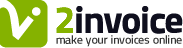 